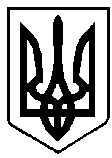 УКРАЇНАВИКОНАВЧИЙ КОМІТЕТ вараської МІСЬКОЇ РАДИРІВНЕНСЬКОЇ ОБЛАСТІМайдан Незалежності 1, м.Вараш, 34400,  тел. /факс (03636) 2-45-19e-mail: rada@varash.rv.gov.ua  Код ЄДРПОУ 03315879П Р О Т О К О Л   № 5засідання  виконавчого  комітету 							      Від 05 травня 2018 року							Засідання розпочалося о 09.00 год.							Засідання закінчилося  о 10.40 год.	 					                Мала зала засіданьПрисутні  на  засіданні члени виконкому:1. Шумра І.В. – тзп міського голови, вела засідання2. Зосимчук А.П.3. Зубрецька Н.О.4. Когут О.С.5. Коровкін В.О.6. Коцюбинський О.В.7. Мушик С.В.8. Назарчук Л.М.9. Решетицький С.А.Відсутні:   1. Бірук Б.І.2. Семенюк І.С.Взяли участь у засіданні:О. Базелюк          -  начальник відділу організаційної роботи  та                                        загальних питань виконавчого комітетуА. Ільїна              - начальник служби у справах дітей виконавчого комітетуІ.Савченко	- начальник відділу майна комунальної власності  міста виконавчого комітетуПрисутні на засіданні:І. Барабух		- начальник відділу економіки виконавчого комітетуК. Будь		- член постійної депутатської комісії з питань комунального майна, житлової політики, інфраструктури та енергозбереженняА. Дмитрук	- заступник начальника відділу фінансово-господарського забезпечення виконавчого комітетуІ.Коваль		- економіст КП «Житлокомунсервіс» ВМРГ. Кравченко	- начальник відділу аудиту виконавчого комітетуА. Кречик		- заступник міського головиЮ. Крищук		- кореспондент ТРК «Енергоатом»В. Пилипчук	- кореспондент газети «Вараш»А.Рожко		- депутат міської радиО. Тарасюк	- в.о. директора КП «Житлокомунсервіс» ВМРВ.Ярижко		- заступник начальника юридичного відділу виконавчого 			комітетуПОРЯДОК ДЕННИЙ:1. Про встановлення тарифів на послуги з утримання будинків і споруд та прибудинкових територій, що надаються КП «Житлокомунсервіс» Вараської міської ради.Голосували за основу: за – 9; проти – 0; утримались – 0.	Ільїна А.В., начальник служби у справах дітей, запропонувала внести до порядку денного додатково такі питання:	1. Про затвердження висновку щодо можливості позбавлення батьківських прав громадянки Медведюк С.М.	2. Про надання дозволу громадянам Одінцову Я.О., Одінцовій О.О.  на вчинення правочину. 	3. Про надання дозволу громадянам  Одінцову Я.О., Одінцовій О.О.  на вчинення правочину.	4. Про надання дозволу громадянам  Одінцову Я.О., Одінцовій О.О.  на вчинення правочину.Голосували за пропозицію: за–9; проти–0; утримались–0. ВИРІШИЛИ: підтримати пропозицію.	Тзп міського голови І.Шумра запропонувала внести до порядку денного додатково питання «Про затвердження нового складу громадської комісії з житлових питань при виконавчому комітеті Вараської міської ради».Голосували за пропозицію: за–8; проти–0; утримались–1. ВИРІШИЛИ: підтримати пропозицію.Голосували за порядок денний в цілому: за–9; проти–0; утримались–0.	СЛУХАЛИ: 1. Про встановлення тарифів на послуги з утримання будинків і споруд та прибудинкових територій, що надаються КП «Житлокомунсервіс» Вараської міської радиДоповідала: І.Савченко	, начальник відділу майна комунальної власності  міста виконавчого комітетуВИСТУПИЛИ:  	С.Решетицький, член виконавчого комітету, який підняв питання оплати за обслуговування внутрішньобудинкових електричних мереж та врегулювання питання обліку та оплати електроенергії в гуртожитках міста. Також зауважив на необхідності дотримання чинного законодавства при розрахунку тарифів і необхідності розшифровки складових тарифу та наявності пояснювальної записки до проекту рішення. Підняв питання щодо впливу нового тарифу на зарплату прибиральниць.	І.Шумра, тзп міського голови, яка наголосила на необхідності активізації роботи щодо покращення стану оплати населенням за послуги підприємства. Зазначила, що за результатами перевірки поданих КП «Житлокомунсервіс» ВМР тарифів, відділ економіки виконавчого комітету підготував службову записку в якій зазначено, що з метою повного аналізу тарифів на послуги з утримання будинків і споруд та прибудинкових територій, підприємству потрібно надати розрахунки та підтверджуючі документи до всіх статей витрат, які включаються в перелік послуг, що входять до складу тарифу (штатний розпис на 2018 рік, розрахунок накладних, загальновиробничих та адміністративних витрат, договори із спеціалізованими організаціями, розрахунок матеріалів на кожного працівника, обґрунтування рентабельності, пояснювальну записку до формування тарифу та ін.). Відповідно було видано доручення міського голови про надання документів КП «Житлокомунсервіс» ВМР для перевірки фінансової спроможності підприємства. Також зазначила, що нові тарифи  КП «Житлокомунсервіс» ВМР найвищі в регіоні.	А.Дмитрук, заступник начальника відділу фінансово-господарського забезпечення виконавчого комітету, зауважила, що  перевірка обґрунтованості тарифів здійснюється за відповідними формулами, дані для яких беруться з підтверджуючих документів, які надаються підприємством. Та КП «Житлокомунсервіс» ВМР не були надані розрахунки та підтверджуючі документи до всіх статей витрат, які включаються в перелік послуг, що входять до складу тарифу.	С.Мушик, член виконавчого комітету, директор КП «Житлокомунсервіс» ВМР, інформував присутніх, що тарифи піднімаються в середньому на 33%, в підприємства є ряд проблем, зокрема: підвищення мінімальної заробітної плати, перерозподіл коштів на виконання капітальних ремонтів житлового фонду, обслуговування електромереж та ін.	Н. Зубрецька, член виконавчого комітету, уточнила складові тарифу, періодичність виконання робіт та здійснення контролю за якістю виконаної роботи. Також зауважила, що відділом аудиту та відділом економіки здійснювалась перевірка тарифу та були надані відповідні зауваження.	І.Коваль, економіст КП «Житлокомунсервіс» ВМР, яка надала пояснення щодо складових тарифу та оплати праці працівників підприємства.	Г. Кравченко, начальник відділу аудиту виконавчого комітету, зауважив, що за результатами перевірки були надані зауваження, які враховані в додатку 1 до проекту рішення.	В. Коровкін, член виконавчого комітету, запропонував встановити нові тарифи  для КП «Житлокомунсервіс» ВМР, а через три місяці здійснити перевірку діяльності підприємства та, за потреби, відкоригувати тарифи.Голосували за основу: за – 9; проти – 0; утримались – 0.	І.Шумра, яка за результатами обговорення, запропонувала внести до проекту рішення такі зміни:по тексту рішення слово «Кузнецовської» замінити на «Вараської».Голосували за пропозицію: за – 9; проти – 0; утримались – 0;в назві та пункті 3  рішення дату «з 01.03.2018 року» замінити на «з 01.06.2018 року».Голосували за пропозицію: за – 9; проти – 0; утримались – 0;пункт 4 рішення викласти в такій редакції «Контроль за виконанням рішення покласти на заступника міського голови з питань діяльності виконавчих органів ради, відповідно до розподілу функціональних обов’язків».Голосували за пропозицію: за – 9; проти – 0; утримались – 0.додаток 1 до рішення викласти в новій редакції, із врахуванням зауважень відділу аудиту виконавчого комітету.Голосували за пропозицію: за – 9; проти – 0; утримались – 0.ВИРІШИЛИ: підтримати пропозиції.Голосували за рішення в цілому: за – 8; проти – 0; утримались – 1;ВИРІШИЛИ: рішення №79 додається.	Назарчук Л.М, член виконавчого комітету, запропонував доручити управлінню містобудуванню, архітектури та капітального будівництва (С.Бедик) та КП «Житлокомунсервіс» ВМР (С.Мушик) вивчити питання щодо розподілу коштів на виконання ремонту покрівель, ліфтів і міжпанельних швів, та про результати поінформувати членів виконавчого комітету Вараської міської ради.Голосували за пропозицію: за–9; проти–0; утримались–0. ВИРІШИЛИ: підтримати протокольне доручення.СЛУХАЛИ: 2. Про затвердження висновку щодо можливості позбавлення батьківських прав громадянки Медведюк С.М.Доповідала: А.Ільїна, начальник служби у справах дітей виконавчого комітетуВИСТУПИВ: Л. НазарчукГолосували: за – 9; проти – 0; утримались – 0.ВИРІШИЛИ: рішення №80 додається.СЛУХАЛИ: 3. Про надання дозволу громадянам Одінцову Я.О.,       Одінцовій О.О.  на вчинення правочинуДоповідала: А.Ільїна, начальник служби у справах дітей виконавчого комітетуГолосували: за – 9; проти – 0; утримались – 0.ВИРІШИЛИ: рішення №81 додається.СЛУХАЛИ: 4. Про надання дозволу громадянам Одінцову Я.О.,       Одінцовій О.О.  на вчинення правочинуДоповідала: А.Ільїна, начальник служби у справах дітей виконавчого комітетуГолосували: за – 9; проти – 0; утримались – 0.ВИРІШИЛИ: рішення №82 додається.СЛУХАЛИ: 5. Про надання дозволу громадянам Одінцову Я.О.,       Одінцовій О.О.  на вчинення правочинуДоповідала: А.Ільїна, начальник служби у справах дітей виконавчого комітетуГолосували: за – 9; проти – 0; утримались – 0.ВИРІШИЛИ: рішення №83 додається.СЛУХАЛИ: 6.  Про затвердження нового складу громадської комісії з житлових питань при виконавчому комітеті Вараської міської радиДоповідала: І. Шумра, тзп міського головиВИСТУПИЛИ: Н. Зубрецька, С.Мушик, Л. Назарчук, який запропонував доручити головному спеціалісту з обліку житла виконавчого комітету Ковальчук Н.М. підготувати звернення до підприємств, установ, організацій міста щодо направлення своїх представників до складу громадської комісії з житлових питань при виконавчому комітеті, та врахувавши пропозиції, підготувати зміни до складу комісії.Голосували за пропозицію: за–9; проти–0; утримались–0. ВИРІШИЛИ: підтримати протокольне доручення.Голосували за рішення: за – 7; проти – 0; утримались – 2.ВИРІШИЛИ: рішення №84 додається.Тзп міського голови					І. Шумра